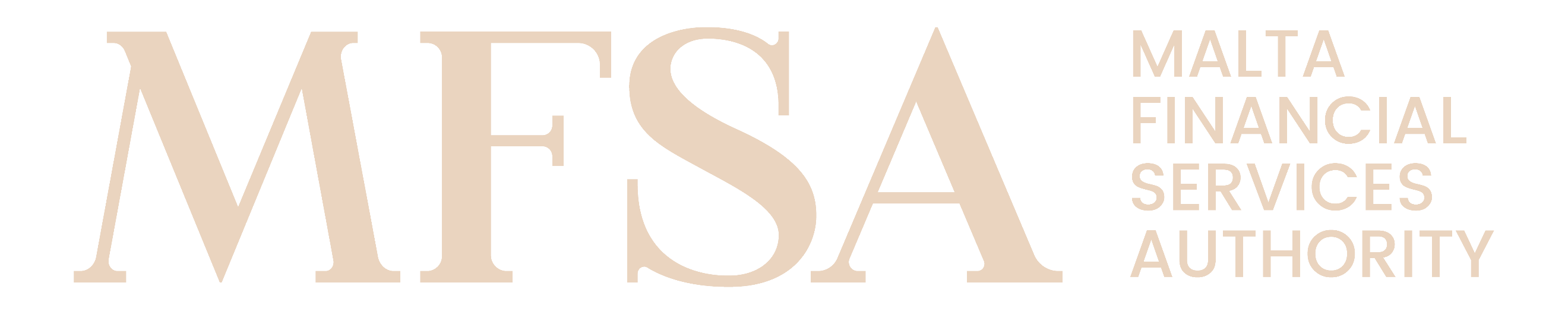 MALTA FINANCIAL SERVICES AUTHORITYAuthorisation Forms - AnnexAnnex AX26: Source of wealth and Source of funds self-declaration formHigh Level GuidelinesGeneralThis form, Annex AX26: Source of wealth and Source of funds (“SOW/SOF”) self-declaration form, shall be duly filled in by persons wishing to obtain authorisation from the MFSA to carry out financial services activities. This Annex shall be submitted as part of and when required with the relevant Personal Questionnaire (“PQ”) documents, as and when required This form primarily aims to capture relevant information in relation to the Applicant’s SOW/SOF. In this respect, the Applicant shall to the best of its knowledge, provide information, which is truthful, accurate and complete. The Applicant shall notify the MFSA immediately if the information provided changes in any material respect either prior to or subsequent to authorisation.The Applicant shall not tamper with, or modify in any manner, this form, or its respective Application. Should it transpire that the documents were tampered with, or modified in any manner, the Authority shall consider the submission to be invalid. Any potential improvements should be communicated to the MFSA for consideration.The Authority may at its sole discretion request from the Applicant further information/ documentation.Instructions In order for this Annex to be considered complete, the Applicant is required to complete all the relevant sections under this Form. Privacy NoticeThe MFSA ensures that any processing of personal data is conducted in accordance with Regulation (EU) 2016/679 (General Data Protection Regulation), the Data Protection Act (Chapter 586 of the Laws of Malta) and any other relevant European Union and national law. For further details, you may refer to the MFSA Privacy Notice available on the MFSA webpage https://www.mfsa.mt/privacy-notice/. Applicant/Authorised Person Details Applicant/Authorised Person Details Applicant/Authorised Person Details Applicant/Authorised Person Details Applicant/Authorised Person Details Applicant/Authorised Person Details Applicant/Authorised Person– General and Identification Details	Applicant/Authorised Person– General and Identification Details	Applicant/Authorised Person– General and Identification Details	Applicant/Authorised Person– General and Identification Details	Applicant/Authorised Person– General and Identification Details	Applicant/Authorised Person– General and Identification Details	PQ NumberTitleNameSurnameCountry of ResidenceIdentification Document (‘ID’) TypeID NumberID Expiry DateCountry of IssuanceStatement of wealth 
Please provide an estimated value of your assets and liabilitiesStatement of wealth 
Please provide an estimated value of your assets and liabilitiesStatement of wealth 
Please provide an estimated value of your assets and liabilitiesAssets Assets Aggregated value in EuroPropertyInvestments in financial instrumentsInvestment in Insurance (endowment policy) and / or retirement planInvestment in Virtual Financial AssetsUnquoted equitiesCash/bank depositSettlor/beneficiary in trust (To specify if discretionary)Others 
(please specify)Liabilities	Liabilities	Aggregated value in EuroAggregated value in EuroMortgages(Add multiple as applicable)(Add multiple as applicable)(Add multiple as applicable)Loan (specify type)(Add multiple as applicable)(Add multiple as applicable)(Add multiple as applicable)Origin of wealth
Fill in the appropriate source(s) and provide the required information. Documentary evidence may be required in some cases.Origin of wealth
Fill in the appropriate source(s) and provide the required information. Documentary evidence may be required in some cases.Origin of wealth
Fill in the appropriate source(s) and provide the required information. Documentary evidence may be required in some cases.Origin of wealth
Fill in the appropriate source(s) and provide the required information. Documentary evidence may be required in some cases.Origin of wealth
Fill in the appropriate source(s) and provide the required information. Documentary evidence may be required in some cases.Origin of wealth
Fill in the appropriate source(s) and provide the required information. Documentary evidence may be required in some cases.Origin of wealth
Fill in the appropriate source(s) and provide the required information. Documentary evidence may be required in some cases.Income and/or bonus amount  Income and/or bonus amount  Income and/or bonus amount  Income and/or bonus amount  Income and/or bonus amount  Income and/or bonus amount  Employer’s nameEmployer’s nameEmployer’s nameEmployer’s addressEmployer’s addressEmployer’s addressNumber of years with CompanyNumber of years with CompanyNumber of years with CompanyLast year’s income and/or bonus amountLast year’s income and/or bonus amountLast year’s income and/or bonus amountNature of company businessNature of company businessNature of company businessInvestment incomeInvestment incomeInvestment incomeInvestment incomeInvestment incomeInvestment incomeDescription of investmentDescription of investmentDescription of investmentEstimated annual income in EuroEstimated annual income in EuroEstimated annual income in Euro(Add multiple as applicable)(Add multiple as applicable)(Add multiple as applicable)(Add multiple as applicable)(Add multiple as applicable)(Add multiple as applicable)(Add multiple as applicable)Shares or other investment holdingsShares or other investment holdingsShares or other investment holdingsShares or other investment holdingsShares or other investment holdingsShares or other investment holdingsDescription of shares/units/deposits 
(including entity name)Description of shares/units/deposits 
(including entity name)Description of shares/units/deposits 
(including entity name)Value of shares/investments/holdingsValue of shares/investments/holdingsValue of shares/investments/holdings(Add multiple as applicable)(Add multiple as applicable)(Add multiple as applicable)(Add multiple as applicable)(Add multiple as applicable)(Add multiple as applicable)(Add multiple as applicable)Property sale Property sale Property sale Property sale Property sale Property sale Details/address of propertyDetails/address of propertyDate of saleDate of saleTotal sale amount (in EUR)Total sale amount (in EUR)(Add multiple as applicable)(Add multiple as applicable)(Add multiple as applicable)(Add multiple as applicable)(Add multiple as applicable)(Add multiple as applicable)(Add multiple as applicable)Maturing investments or policy claim Maturing investments or policy claim Maturing investments or policy claim Maturing investments or policy claim Maturing investments or policy claim Maturing investments or policy claim Description of maturing investmentsDescription of maturing investmentsDate of maturityDate of maturityMaturing proceedsMaturing proceeds(Add multiple as applicable)(Add multiple as applicable)(Add multiple as applicable)(Add multiple as applicable)(Add multiple as applicable)(Add multiple as applicable)(Add multiple as applicable)Company saleCompany saleCompany saleCompany saleCompany saleCompany saleCompany nameApplicant’s shareApplicant’s shareDate of saleDate of saleTotal amount(Add multiple as applicable)(Add multiple as applicable)(Add multiple as applicable)(Add multiple as applicable)(Add multiple as applicable)(Add multiple as applicable)(Add multiple as applicable)Inheritance Inheritance Inheritance Inheritance Inheritance Inheritance DetailsDetailsDate receivedDate receivedTotal amountTotal amount(Add multiple as applicable)(Add multiple as applicable)(Add multiple as applicable)(Add multiple as applicable)(Add multiple as applicable)(Add multiple as applicable)(Add multiple as applicable)Gift 
(for amount superior to EUR 5,000)Gift 
(for amount superior to EUR 5,000)Gift 
(for amount superior to EUR 5,000)Gift 
(for amount superior to EUR 5,000)Gift 
(for amount superior to EUR 5,000)Gift 
(for amount superior to EUR 5,000)DetailsRelationship to applicantRelationship to applicantDate receivedDate receivedTotal amount(Add multiple as applicable)(Add multiple as applicable)(Add multiple as applicable)(Add multiple as applicable)(Add multiple as applicable)(Add multiple as applicable)(Add multiple as applicable)Lottery / Betting / Casino winLottery / Betting / Casino winLottery / Betting / Casino winLottery / Betting / Casino winLottery / Betting / Casino winLottery / Betting / Casino winDetails of winDetails of organisationDetails of organisationDate of winDate of winTotal amount(Add multiple as applicable)(Add multiple as applicable)(Add multiple as applicable)(Add multiple as applicable)(Add multiple as applicable)(Add multiple as applicable)(Add multiple as applicable)Compensation paymentCompensation paymentCompensation paymentCompensation paymentCompensation paymentCompensation paymentReason for paymentReason for paymentDate receivedDate receivedTotal amountTotal amount(Add multiple as applicable)(Add multiple as applicable)(Add multiple as applicable)(Add multiple as applicable)(Add multiple as applicable)(Add multiple as applicable)(Add multiple as applicable)Corporate investmentsCorporate investmentsCorporate investmentsCorporate investmentsCorporate investmentsCorporate investmentsNature of businessNature of businessNature of businessDetails of turnoverDetails of turnoverDetails of turnover(Add multiple as applicable)(Add multiple as applicable)(Add multiple as applicable)(Add multiple as applicable)(Add multiple as applicable)(Add multiple as applicable)(Add multiple as applicable)Retirement income and / or private pensionRetirement income and / or private pensionRetirement income and / or private pensionRetirement income and / or private pensionRetirement income and / or private pensionRetirement income and / or private pensionRetirement dateRetirement dateRetirement dateDetails of previous profession/occupationDetails of previous profession/occupationDetails of previous profession/occupationName of last employer or private pension providerName of last employer or private pension providerName of last employer or private pension providerAddress of last employer or private pension providerAddress of last employer or private pension providerAddress of last employer or private pension providerApproximate figure of salary on retirementApproximate figure of salary on retirementApproximate figure of salary on retirementPension incomePension incomePension incomeOther moniesOther moniesOther moniesOther moniesOther moniesOther moniesNature of sourceFrom whom receivedFrom whom receivedDate receivedDate receivedTotal amount(Add multiple as applicable)(Add multiple as applicable)(Add multiple as applicable)(Add multiple as applicable)(Add multiple as applicable)(Add multiple as applicable)(Add multiple as applicable)Countries  Countries  Countries  
List down the primary countries from which your wealth emanates from(Add multiple as applicable)(Add multiple as applicable)Source of funds
To be filled only in case of capital contributionSource of funds
To be filled only in case of capital contributionSource of funds
To be filled only in case of capital contributionSource of funds
To be filled only in case of capital contributionSource of funds
To be filled only in case of capital contributionSource of fundsSource of fundsSource of fundsSource of fundsCountry of origin of fundsCountry of origin of fundsFinancial institution nameFinancial institution nameAccount beneficial owner:Account beneficial owner:In the case of different beneficial owner, please provide details belowIn the case of different beneficial owner, please provide details belowIn the case of different beneficial owner, please provide details belowIn the case of different beneficial owner, please provide details belowCompany nameRegistration numberCountry of incorporationNature of businessIndividual nameID numberCountry of residenceRelation with applicantDeclarationDeclarationDeclarationI declare that the information provided on the origin of wealth is true and complete. I agree to provide the Malta Financial Services Authority (“MFSA”) with any further information or documentary evidence in respect of the information provided above upon request. I further agree to MFSA contacting any third party to obtain additional information on the origin of wealth/source of funds, if required. I declare that the information provided on the origin of wealth is true and complete. I agree to provide the Malta Financial Services Authority (“MFSA”) with any further information or documentary evidence in respect of the information provided above upon request. I further agree to MFSA contacting any third party to obtain additional information on the origin of wealth/source of funds, if required. I declare that the information provided on the origin of wealth is true and complete. I agree to provide the Malta Financial Services Authority (“MFSA”) with any further information or documentary evidence in respect of the information provided above upon request. I further agree to MFSA contacting any third party to obtain additional information on the origin of wealth/source of funds, if required. NameDateSignature